Volunteer Task DescriptionVolunteer Receptionist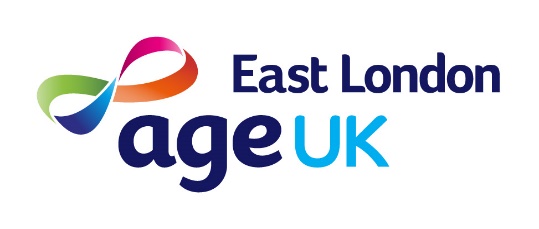 Volunteer ReceptionistAge UK East London has a busy and vibrant front of house reception. We are looking for volunteers who will be responsible for supporting various administrative projects and day-to-day duties for the organization. Such responsibilities include greeting visitors, answering all incoming calls and refer calls to appropriate staff members, sorting mailshots , preparing mailing labels.Positions are available in Newham , other Boroughs by arrangement.  Where:London Borough of Tower Hamlets, Hackney & Newham  When:To be arranged  Purpose of Role:Opening and closing of the Information & Advice office when necessaryTo retrieve Voice-Mails from Telephone System, emailing messages to the relevant staff members Answering Incoming calls and transferring the caller to the appropriate department. Taking a message if the required person is unavailable and insuring the message is emailed to them    Welcoming service users and visitors making sure they have signed in. Signpost service users to other organisations and services around the boroughGive out literature and factsheets where necessaryInput data onto database General Admin duties i.e. photo copying, shredding, etc Skills RequiredTo have good written skills To have good communication skills.Have good IT Skills  Be able to commit half to one day a week Professional mannerWillingness to learn Good knowledge of local communities Awareness of issues that are important to older adults What’s in it for you:You will have opportunities to gain more experience/skills You will have access to in-house training Fulfilling role supporting older adults in your local communityFor more information contact:Please email philip.adams@ageukeastlondon.org.uk  should you wish to volunteer with Age UK East London or download the application form and either email to the above email or post to the address on the form. 